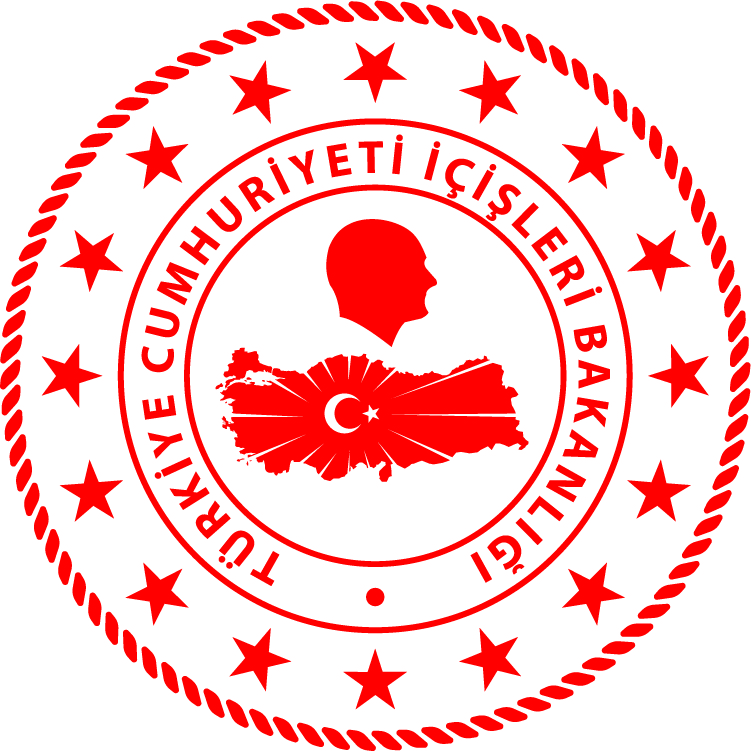 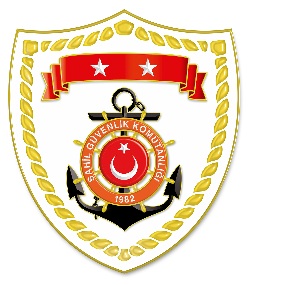 Aegean Region*Statistical information given in the table may vary because they consist of data related incidents which were occured and turned into search and rescue operations.The exact numbers at the end of the related month is avaliable on sg.gov.tr/irregular-migration-statisticsNUDATELOCATION/PLACE AND TIMEIRREGULAR MIGRATION ASSETTOTAL NUMBER OF APPREHENDED FACILITATORS/SUSPECTTOTAL NUMBER OF RESCUED
MIGRANTS/PERSONNATIONALITY OF RESCUED/APPREHENDED MIGRANTS ON THE BASIS OF DECLARATION116 October 2020Off the Coast ofBALIKESİR/Ayvalık06.15Life Boat-3620 Somali, 11 Kongo, 2 Afghanistan, 1 Central Africa, 1 Nigerya, 1 Togo217 October 2020Off the Coast ofMUĞLA/Marmaris04.00Inflatable Boat-99 Syria318 October 2020Off the Coast ofMUĞLA/Marmaris02.50Life Boat-1312 Syria, 1 Palestine418 October 2020Off the Coast ofİZMİR/Dikili14.45Life Boat-5939 Somali, 19 Afghanistan, 1 Iran518 October 2020Off the Coast ofİZMİR/Menderes18.37Inflatable Boat-1912 Syria, 7 Somali